     PROIECT nr. 02____DECIZIE nr. ____din  _______________ 2023Cu privire la aprobarea Programului de Revitalizare Urbană a oraşului Anenii Noi  2023-2028            În temeiul art.14, alin. (1), (2), lit. p); art. 17 din Legea nr.436/2006  privind administraţia publica locală cu modificările si completările ulterioare; art.4, alin. (1) din Legea nr. 435/2006 privind descentralizarea administrativă; Legea nr. 239/2008 privind transparenţa în procesul decizional; Legea nr.100/217 privind actele normative; Hotărârea Guvernului 386/2020 cu privire la planificarea, elaborarea, aprobarea, implementarea, monitorizarea şi evaluarea docuentelor de politici publice; având avizele comisiilor de specialitate, Consiliul orășenesc Anenii Noi, DECIDE: 1. Se aprobă Planul de Revitalizare Urbană a oraşului Anenii Noi 2023 – 2028, conform anexei.2. Se pune în responsabilitatea echipei de implementare formată pe lângă Primăria oraşului Anenii Noi să asigure executarea obiectivelor propuse în Programul de revitalizare urbană a orașului,  pentru anii 2023-2028, conform planului de acțiuni propus.3. Prezenta decizie se aduce la cunoştinţă publică prin plasarea în Registrul de Stat al Actelor Locale, pe pag web şi panoul informativ al instituţiei.4. Prezenta decizie, poate fi notificată autorității publice emitente de Oficiului Teritorial Căușeni al Cancelariei de Stat în termen de 30 de zile de la data includerii actului în Registrul de stat al actelor locale.5. Prezenta decizie, poate fi contestată de persoana interesată, prin intermediul Judecătoriei Anenii Noi, sediul Central (or. Anenii Noi, str. Marțișor nr. 15), în termen de 30 de zile de la comunicare.6. Controlul asupra executării prezentei decizii se atribuie dlui Maţarin A., primar.Preşedintă a şedinţei:                                                                Contrasemnează:Secretară a consiliului orășenesc                                              Rodica MelnicVotat: pentru - , contra - , abţinut –CONSILIUL ORĂŞENESCANENII NOI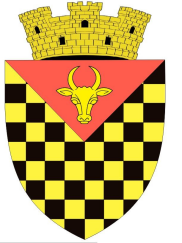             ГОРОДСКОЙ СОВЕТ                 АНЕНИЙ НОЙMD 6501 or. Anenii Noi, str. Suvorov, 6              tel/fax 026522108, consiliulorasenesc@gmail.comMD 6501, г.Анений Ной, ул.Суворов, 6 тел/факс 026522108,consiliulorasenesc@gmail.comMD 6501, г.Анений Ной, ул.Суворов, 6 тел/факс 026522108,consiliulorasenesc@gmail.com